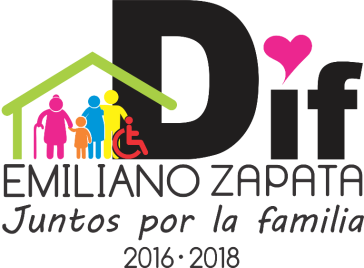 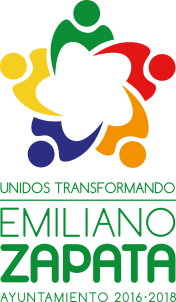 DIF MUNICIPAL DE EMILIANO ZAPATAEMILIANO ZAPATA, TABASCO2016 – 2018SEGUNDA PARTE PRIMER TRIMESTRECOORDINACION DE ALBERGUE MUNICIPAL                ALBERGUE MUNICIPAL BRINDA EL APOYO, PARA HOSPEDAR FAMILIARES Y PACIENTES DE BAJOS RECURSOS, QUE ACUDEN AL SERVICIO MÉDICO EN EL HOSPITAL GENERAL DEL MUNICIPIO DE EMILIANO ZAPATA, ESTO CON LA FINALIDAD DE BRINDAR SERVICIO A  NUESTRA CIUDADANÍA Y ASÍ CUMPLIR CON EL COMPROMISO DE LA ACTUAL ADMINISTRACIÓN Y SISTEMA DIF.  EN ESTE TRIMESTRE SE BENEFICIARON CON HOSPEDAJE 15 FAMILIAS 5 EMBARAZADAS. 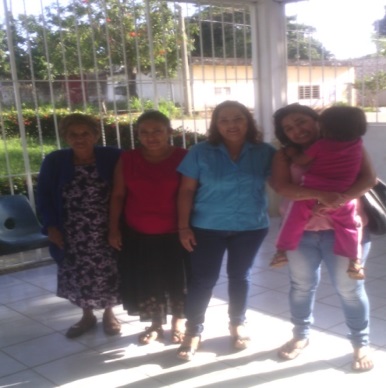 DRA.SUJAILA MARIA GORRA  LEIVA.COORDINADORA DEL ALBERGUE MUNICIPALCASA DEL ADULTO MAYORLa casa del adulto mayor  durante este trimestre brindo un total de 1020 desayunos, colaciones y comidas proporcionados a un total de 17 adultos que asisten de manera diaria, de los cuales 16 son mujeres y 1 es hombre y sus edades oscilas de los 62 a los 88 años.Los adultos que asisten diariamente, reciben cuidados y atención personalizada por el personal que atiende ésta casa en cada una de las actividades que realizan dentro de la misma, así como cuando ellos salen de paseo, o bien, cuando visitan otras áreas de esparcimiento.La casa del adulto mayor, recibió visita de SEDESOL como parte de una supervisión que además estableció las bases para hacer de ésta casa una mejor opción de entretenimiento y cuidado para los adultos que asisten a ella, con la ayuda de la coordinación de INAPAM se busca que dicha base se concrete en un proyecto que beneficie a los adultos de la tercera edad del pueblo Zapatenses.Se continua realizando actividades recreativas, lúdicas, de entretenimiento, ocupacional, entre otras, con la finalidad de estimular su memoria, su cognición, lenguaje, convivencia. Todo lo anterior favorece el sano y armonioso bienestar personal, lo que los mantiene motivados, atentos, alegres y dispuestos a continuar asistiendo a nuestra casa.Así mismo, se describen las siguientes actividades que se realizan:COMEDORLa hora más rica y deliciosa del día en la jornada de actividades que realizan los adultos en su estadía diaria,  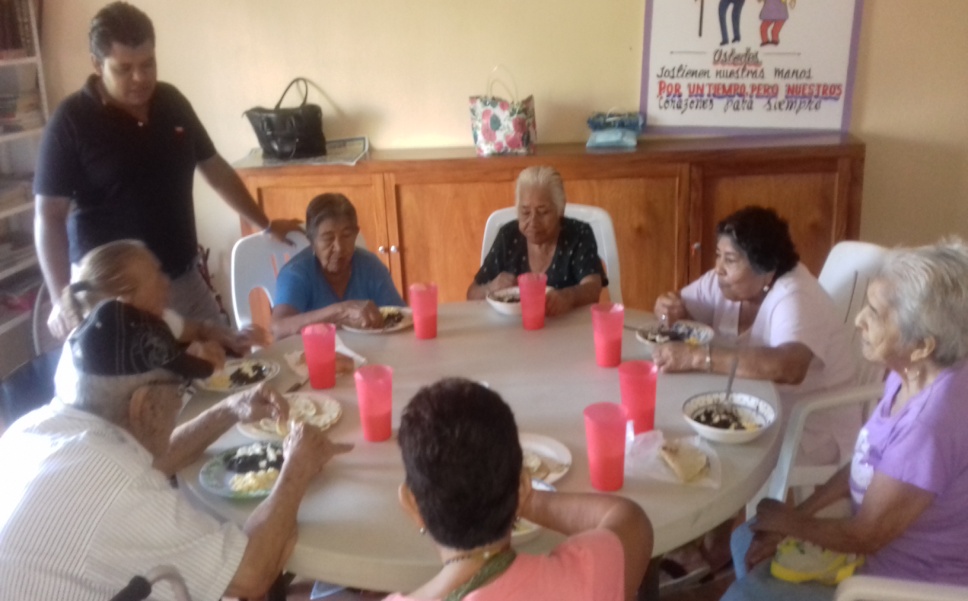 CIRCULOS DE LECTURA CON PERSONAL DE APOYO DE LA COORDINACIÓN DE BIBLIOTECA.Esta una actividad se tiene la finalidad de estimular la memoria, la atención, la imaginación, así como la comprensión del lenguaje oral.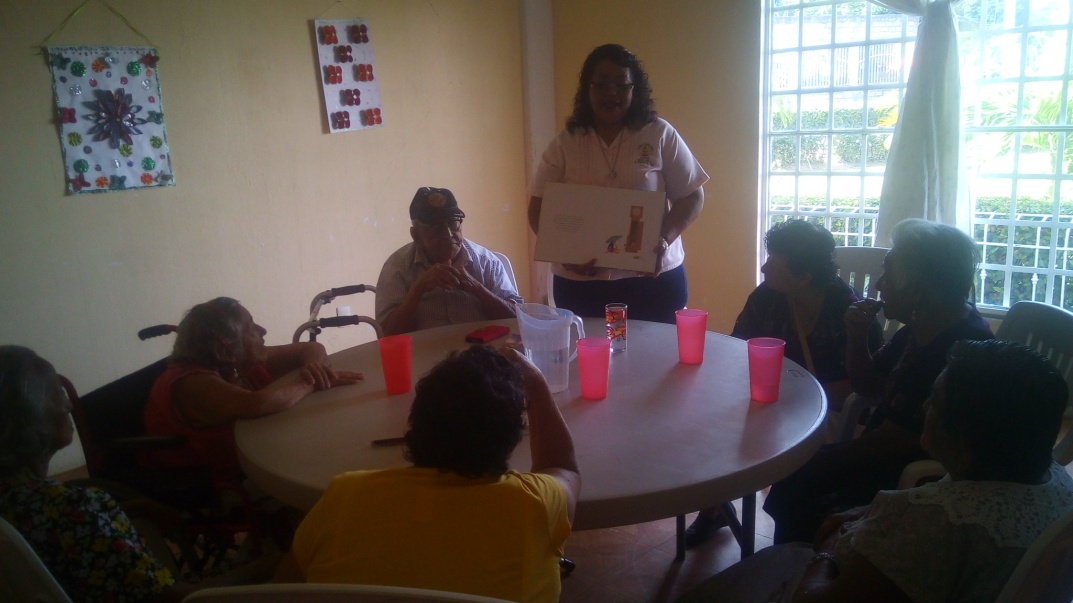 ACTIVIDADES DE INTEGRACIÓN, MOTRICIDAD, MEMORIA, CONVIVENCIA, ENTRE OTROS.Con estas actividades se busca mantener estimulados los sentidos de la vista, la audición, la motricidad fina, la cognición, la atención; permitiendo estar alertas, atentos y participativos.-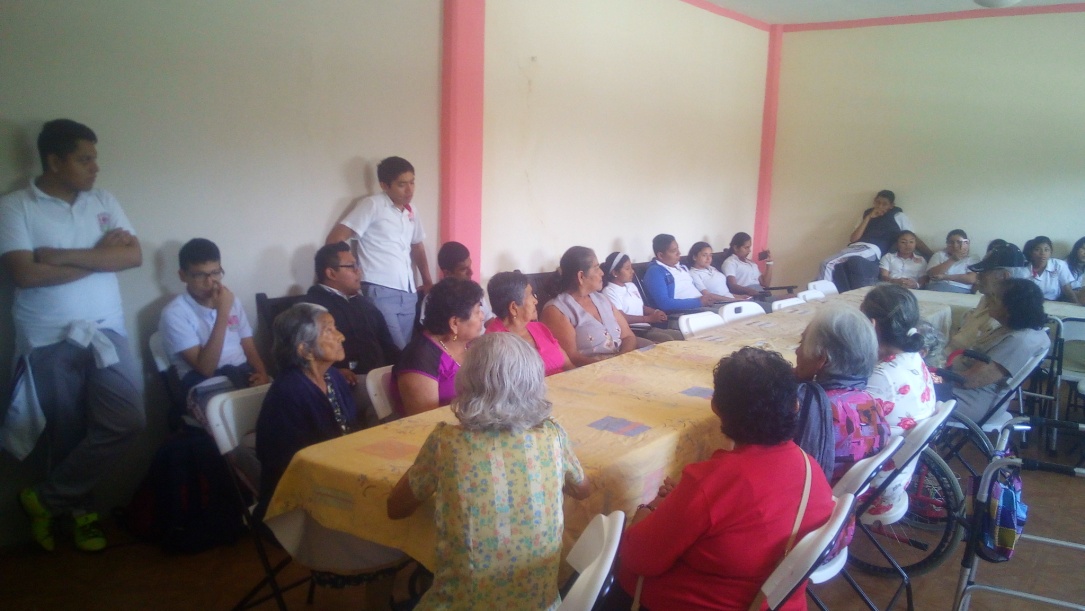 CHEQUEO MEDICO CON PERSONAL DE LA CASA DEL DIABETICOComo parte del cuidado que reciben los adultos que asisten a ésta casa, se les brinda revisión médica para mantener estables los niveles de glucosa y presión arterial, procurando tener un buen estado de salud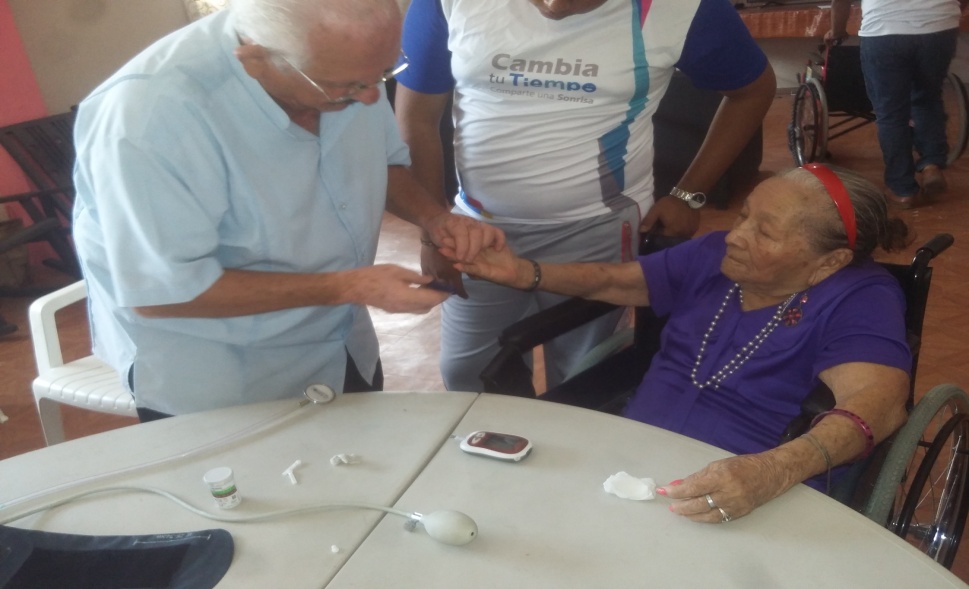 MOMENTOS DE DESCANSOEn los momentos de descanso físico, los asistentes gustan de tomar aire fresco, o bien, prefieren hacerlo de manera literal, ¡a descansar se ha dicho!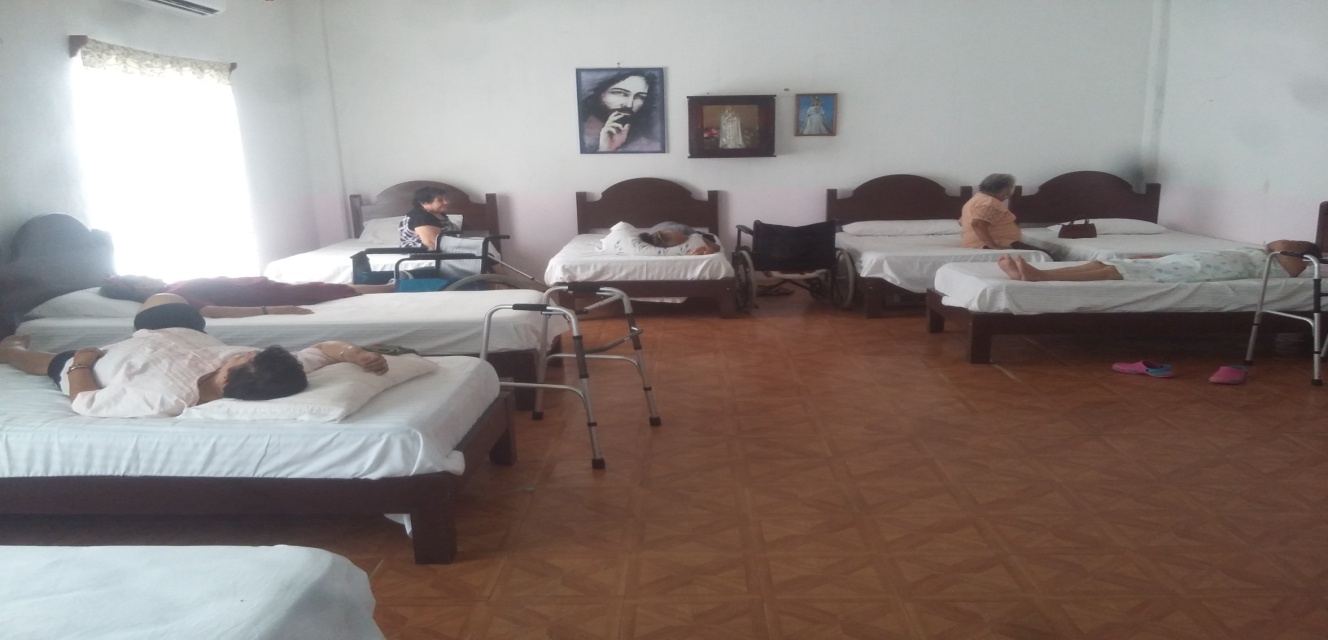 ENTREGA  DE DESPENSAS EN CASA DIAComo parte de las actividades que se hacen dentro de la casa del adulto mayor, la dirección de registro civil hace entregas de despensas a adultos mayores como parte del trabajo que realiza esta administración a cargo de la Profra. Manuela del Pilar Ríos López.RECORRIDO DE TRANSPORTE.	Como parte de las actividades de casa del adulto mayor se pasan a buscar a los adultos mayores a su domicilio así mismo se les regresa de nuevo terminando las actividades que realizan en casa dia.CORTE DE INFORMACIÓN DE ENERO A MARZO 2018La casa del adulto mayor actualmente cuenta con un registro de 17 adultos, los cuales asisten de forma frecuente ya que cabe mencionar, los malestares propios de la edad, en ocasiones no les permite asistir diariamente, o bien, algunos de ellos se van con sus familiares que viven fuera de esta ciudad demorándose días en regresar a sus actividades en este lugar.Durante este semestre se ha brindado un total de 3,520 desayunos, colaciones y comidas. Así mismo, a lo largo de este tiempo se han realizado diversas actividades que se mencionan a continuación:Celebración del día de rosca de reyes,Celebración del día de la CandelariaCelebración del cumpleaños del asistente Juan Landero,Celebración del día del amor y la amistad,Día internacional de la mujerFestejo del día de las madresFestejo del día del padre.Festejo del día del abuelo.Actividades que se realizan de forma frecuente o periódica:Activación físicaActividades de integración, motricidad, memoria, convivencia, entre otros.Chequeo médico con personal de la casa del diabéticoCírculos de lectura con personal de apoyo de la coordinación de bibliotecaAsistencia en la biblioteca municipal para observar película de antaño en la plataforma digital cine mexicanoSalida recreativa a plaza YoliActividades con personas o grupos fuera de ésta casa:Visita de un grupo de estudiantes y docentes del plantel Cobatab No. 8Visita de  estudiantes de la Lic. en Trabajo Social y desarrollo humano de la universidad DUMEDIS de la cd. de VHSA para realizar actividades de la materia: desarrollo psicológico y social.Visita de un grupo de estudiantes de la Lic. en Psicología de la universidad CEPROG, de Palenque, Chis. Para realizar actividades de la materia: diseño de programasCapacitación de cursos de formación humana de manera presencial y grupal  (ec0217) en el museo Ventura Marín.Participación  de talleres en arreglo personal a los adultos mayores.Visitas de jóvenes voluntarios de la CRUZ ROJA MEXICANA.Visita del personal de jurisdicción sanitaria y protección civil.Visitas de forma permanente de jóvenes del programa CAMBIA TU TIEMPO.RITA PÉREZ CAMBRANOCOORDINADORA DE LA CASA DEL ADULTO MAYORCOORDINACION DE LA CASA DEL DIABETICOINFORME 1ER. TRIMESTRE 2018 APOYOS Y SERVICIOS BRINDADO A LOS PACIENTES CON PROBLEMAS DE DIABETES  Y PUBLICO EN GENERAL 61   SIGNOS VITALES (TOMA DE PRESION) 	141 CONTROL DE GLUCOSA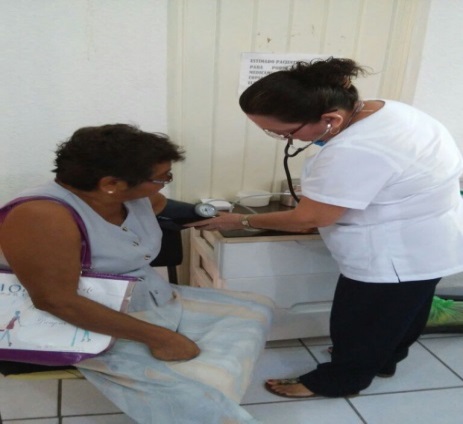 65   CONSULTAS MEDICAS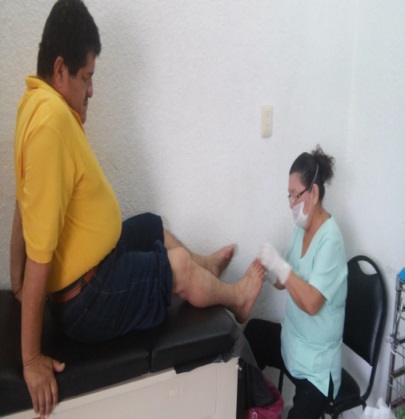 284 CURACIONES3      INYECCIONES53   OZONO TERAPIA13   OZONO OPTICO10   RETIRO DE PUNTOS QUIRURGICOS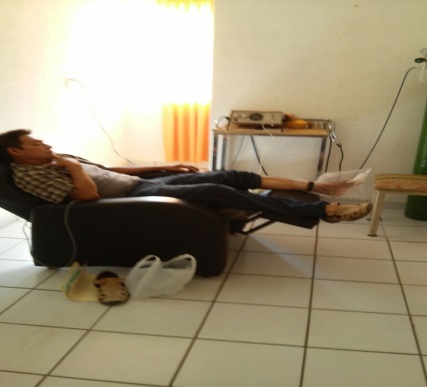 114 SERVICIOS DENTAL513 CONSULTAS DE CONTROL VENERIO 216 CERTIFICADOS MEDICOS 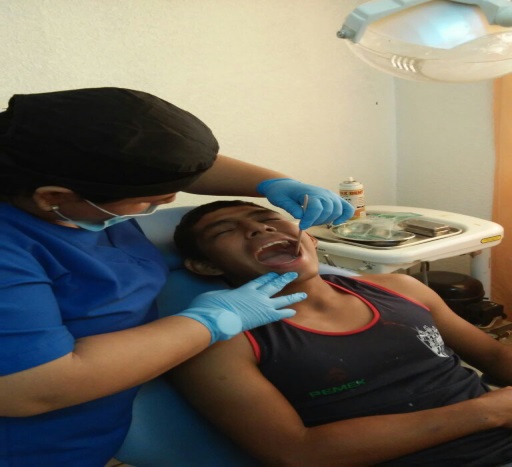 